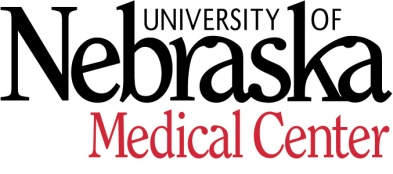 NEBRASKA S HEALTH SCIENCE CENTER                                                                                                                                   COLLEGE OF NURSINGA Partner with Nebraska Health SystemBy April 15, faculty members will notify the Promotion and Tenure committee chairman in writing the intent to apply for promotion and/or tenure and your areas of accomplishment by level in the year prior to when action regarding promotion or tenure will be deliberated. This should have been discussed with your supervisor and acknowledged on this form prior to submission. Please specify:Rank you are seeking ____________________________Please specify the two primary areas of accomplishments you are seeking promotion for:______    Teaching and Scholarly Activity ______    Scholarly Activity and Professional Service ______    Teaching and Professional Service Tenure     ______ Yes    _____ No I have discussed this with my department chair/supervisor     __________________________   Signature of Assistant Dean/supervisor __________________________   Date 985330 Nebraska Medical Center / Omaha, NE  68198-5330 / FAX:  402-559-4303 / www.unmc.edu